Activity Organizer:		- AFP QuébecTitle of Activity:		- VariéNames of Presenter(s):	- VariéDates and Location:	- VariéDate: 23 février 202312:00 – 13:15 (1.0 pts) - On sème les bonnes pratiquesDate: 23 mars 202312:00 – 13:15 (1.0 pts) - Le don par texto: comment mettre en place une campagne de dons sans fil pour atteindre ses objectifs?Date: 27 avril 202312 h à 13 h (1.0 pts) - L’inclusion dans nos campagnes de collectes de fonds ! Contexte et enjeux.Date: 25 mai 202313 h à 14 h (1.0 pts) - La loi 25 : Exigences et implications des politiques qui en découlentDate: 1-2 juin 20238:00 – 17:00 (16.0 pts) - Cours ABC de la collecte de fonds - Fundamentals of Fundraising CourseDate: Session 1: 0:00 [am/pm] – 0:00 [am/pm] (0.0 pts) - [Session Title]Date: Day Month, 2023Session 1: 0:00 [am/pm] – 0:00 [am/pm] (0.0 pts) - [Session Title] - [Session Title] - [Session Title] - [Session Title]Date: Day Month, 2023Session 1: 0:00 [am/pm] – 0:00 [am/pm] (0.0 pts) - [Session Title] - [Session Title] - [Session Title] - [Session Title]Date: Day Month, 2023Session 1: 0:00 [am/pm] – 0:00 [am/pm] (0.0 pts) - [Session Title] - [Session Title] - [Session Title] - [Session Title]Total number of points attained: __________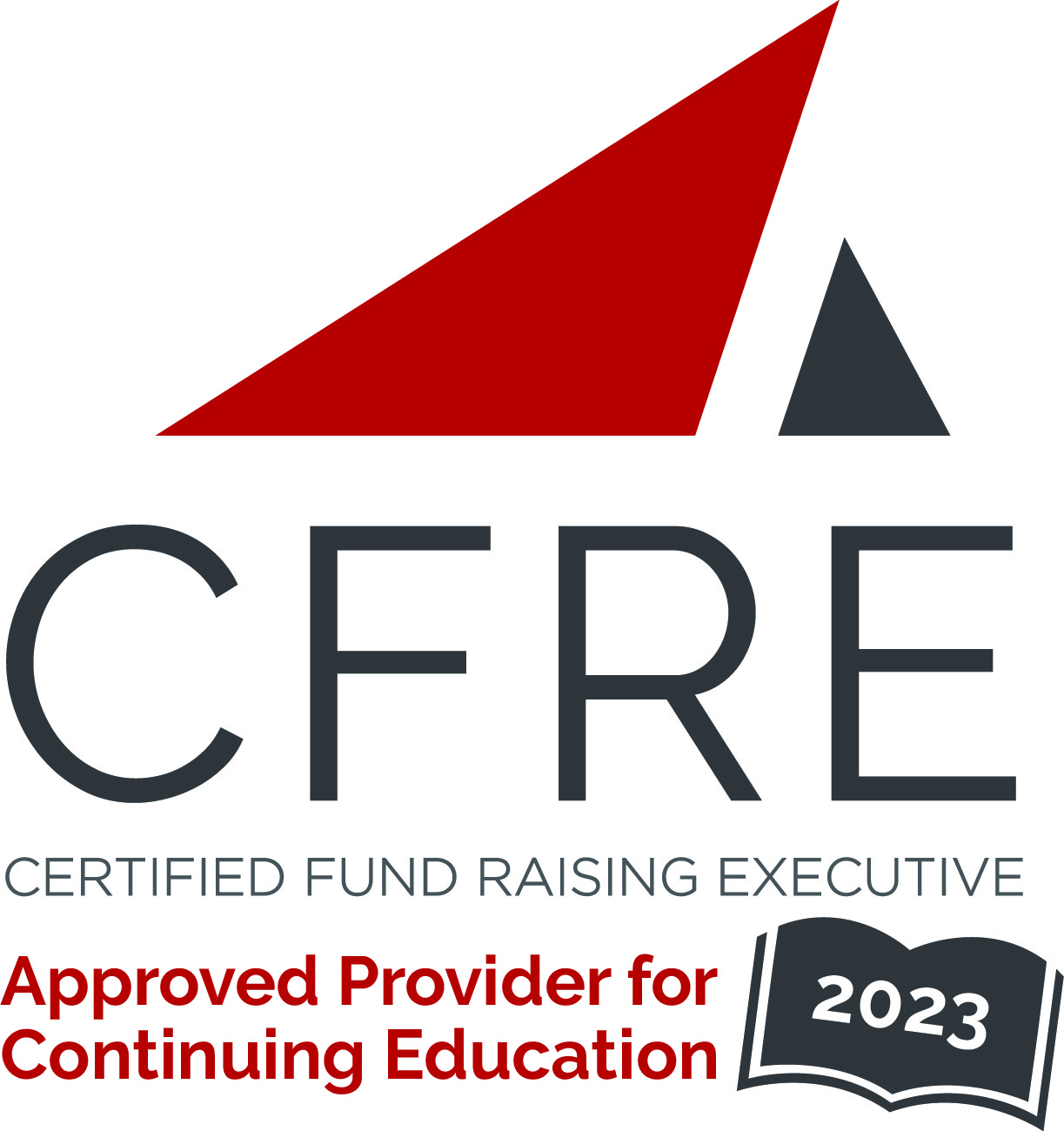 